企業・団体様向け サポート企業登録申込書必要事項をご記入の上、メールにてお申し込みください。メール： sagapg＠sdcns.co.jp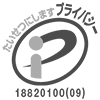 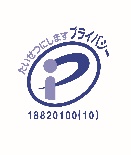 お申込日年　　　　　月　　　　　日年　　　　　月　　　　　日年　　　　　月　　　　　日貴社（貴団体）名正式名称でお願い致します代表者名担当者名所在地〒　　　　　－　　　　　　　〒　　　　　－　　　　　　　〒　　　　　－　　　　　　　業種・事業内容Webサイトメールアドレス　　　　　　　　　　　　　　　　@　　　　　　　　　　　　　　　　@　　　　　　　　　　　　　　　　@電話番号希望する支援内容（該当するものに✓）　　□受講者の採用やインターンの受入といった受講者の就業支援　　□受講者に対する自社の取組や自社におけるIT人材の業務内容の紹介　　□受講生と県内企業による交流会への参加　　□受講者募集の周知協力　　□受講者に対する学習場所、学習機器等の学習環境の提供、資格取得の支援　　□自社のIT人材等による受講生の学習・就業支援　　□その他、県内におけるＩＴ人材育成に有益な支援　　□その他（　　　　　　　　　　　　　　　　　　　　　　　　　　　　　　　　　　　　　　）　　□受講者の採用やインターンの受入といった受講者の就業支援　　□受講者に対する自社の取組や自社におけるIT人材の業務内容の紹介　　□受講生と県内企業による交流会への参加　　□受講者募集の周知協力　　□受講者に対する学習場所、学習機器等の学習環境の提供、資格取得の支援　　□自社のIT人材等による受講生の学習・就業支援　　□その他、県内におけるＩＴ人材育成に有益な支援　　□その他（　　　　　　　　　　　　　　　　　　　　　　　　　　　　　　　　　　　　　　）　　□受講者の採用やインターンの受入といった受講者の就業支援　　□受講者に対する自社の取組や自社におけるIT人材の業務内容の紹介　　□受講生と県内企業による交流会への参加　　□受講者募集の周知協力　　□受講者に対する学習場所、学習機器等の学習環境の提供、資格取得の支援　　□自社のIT人材等による受講生の学習・就業支援　　□その他、県内におけるＩＴ人材育成に有益な支援　　□その他（　　　　　　　　　　　　　　　　　　　　　　　　　　　　　　　　　　　　　　）プログラミング塾受講者へのメッセージをお願いいたします企業名公表の可否□　　可　　　　□　　否※受講者に対し情報提供を行うために
ホームページ等に掲載予定です。※受講者に対し情報提供を行うために
ホームページ等に掲載予定です。以下の誓約を確認の上、□に✓を記入してください。自己又は自社の役員等は次のいずれにも該当する者ではありません。また、次のイ及びウに掲げるものはその経営に実質的に関与していません。ア　暴力団 （暴力団員による不当な行為の防止等に関する法律（平成3年法第77号）第2条第2号に規定する暴力団をいう。以下同じ。）イ　暴力団員（同法第2条第6号に規定する暴力団員をいう。以下同じ。）ウ　暴力団員でなくなった日から5年を経過しない者エ　自己、自社若しくは第三者の不正な利益を図る目的又は第三者に損害を与える目的をもって暴力団又は暴力団員を利用している者オ　暴力団又は暴力団員に対して資金等を提供し、又は便宜を供与する等、直接的又は積極的に暴力団の維持運営に協力し、又は関与している者カ　暴力団又は暴力団員と社会的に非難されるべき関係を有している者以下の誓約を確認の上、□に✓を記入してください。自己又は自社の役員等は次のいずれにも該当する者ではありません。また、次のイ及びウに掲げるものはその経営に実質的に関与していません。ア　暴力団 （暴力団員による不当な行為の防止等に関する法律（平成3年法第77号）第2条第2号に規定する暴力団をいう。以下同じ。）イ　暴力団員（同法第2条第6号に規定する暴力団員をいう。以下同じ。）ウ　暴力団員でなくなった日から5年を経過しない者エ　自己、自社若しくは第三者の不正な利益を図る目的又は第三者に損害を与える目的をもって暴力団又は暴力団員を利用している者オ　暴力団又は暴力団員に対して資金等を提供し、又は便宜を供与する等、直接的又は積極的に暴力団の維持運営に協力し、又は関与している者カ　暴力団又は暴力団員と社会的に非難されるべき関係を有している者以下の誓約を確認の上、□に✓を記入してください。自己又は自社の役員等は次のいずれにも該当する者ではありません。また、次のイ及びウに掲げるものはその経営に実質的に関与していません。ア　暴力団 （暴力団員による不当な行為の防止等に関する法律（平成3年法第77号）第2条第2号に規定する暴力団をいう。以下同じ。）イ　暴力団員（同法第2条第6号に規定する暴力団員をいう。以下同じ。）ウ　暴力団員でなくなった日から5年を経過しない者エ　自己、自社若しくは第三者の不正な利益を図る目的又は第三者に損害を与える目的をもって暴力団又は暴力団員を利用している者オ　暴力団又は暴力団員に対して資金等を提供し、又は便宜を供与する等、直接的又は積極的に暴力団の維持運営に協力し、又は関与している者カ　暴力団又は暴力団員と社会的に非難されるべき関係を有している者以下の誓約を確認の上、□に✓を記入してください。自己又は自社の役員等は次のいずれにも該当する者ではありません。また、次のイ及びウに掲げるものはその経営に実質的に関与していません。ア　暴力団 （暴力団員による不当な行為の防止等に関する法律（平成3年法第77号）第2条第2号に規定する暴力団をいう。以下同じ。）イ　暴力団員（同法第2条第6号に規定する暴力団員をいう。以下同じ。）ウ　暴力団員でなくなった日から5年を経過しない者エ　自己、自社若しくは第三者の不正な利益を図る目的又は第三者に損害を与える目的をもって暴力団又は暴力団員を利用している者オ　暴力団又は暴力団員に対して資金等を提供し、又は便宜を供与する等、直接的又は積極的に暴力団の維持運営に協力し、又は関与している者カ　暴力団又は暴力団員と社会的に非難されるべき関係を有している者